Pose la question ()		Exemple : où est le train ? 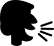 Coche () la réponse. 		Exemple : sur Ecris ( ) la phrase de réponse	Exemple : le train est sur le bureau. 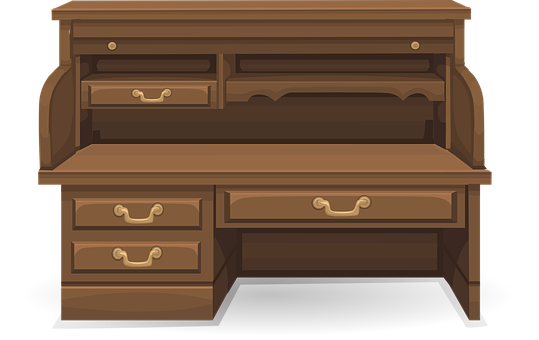 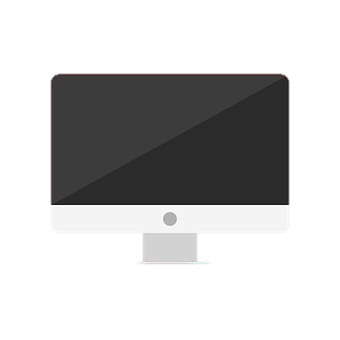 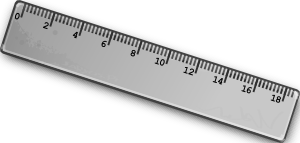 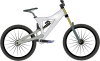 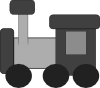 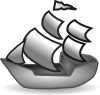 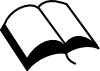 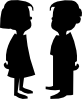 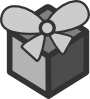 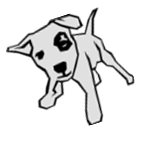 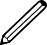 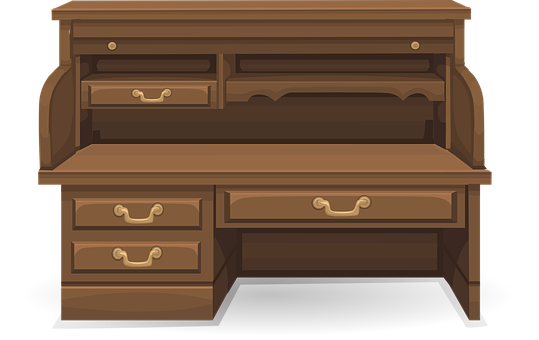 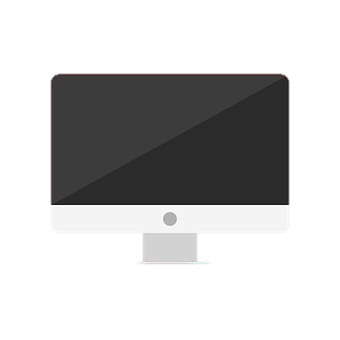 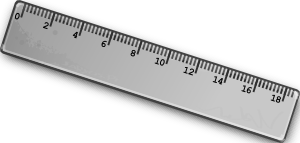 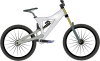 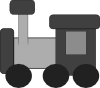 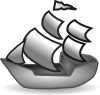 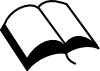 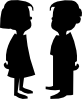 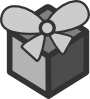 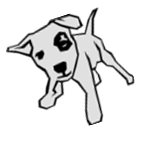 Pose la question ()		Exemple : où est le train ? Coche () la réponse. 		Exemple : sur Ecris ( ) la phrase de réponse	Exemple : le train est dans le bureau. 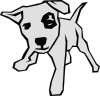 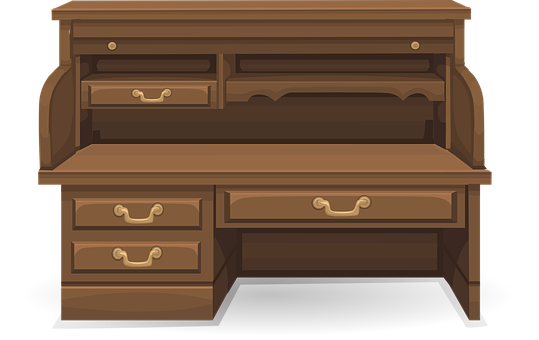 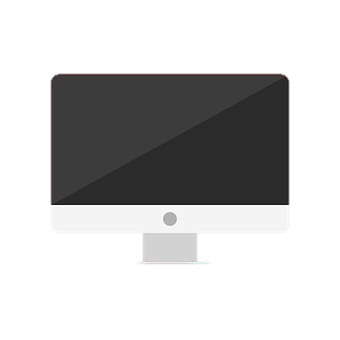 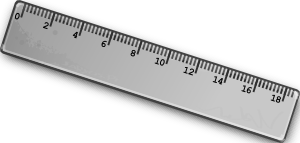 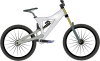 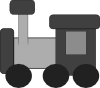 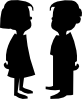 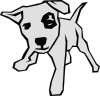 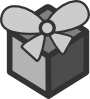 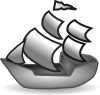 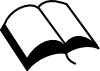 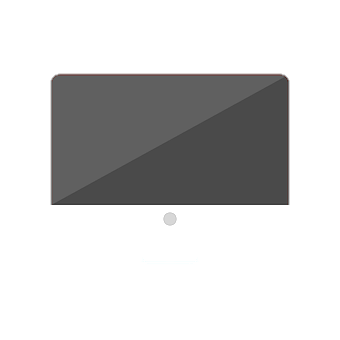 Partenaire A – Trouve la place des objets dans le bureau.Partenaire B – Fais une description de la place des objets dans le bureau.objeton /on top of ?in /inside?under?Phrase de réponse1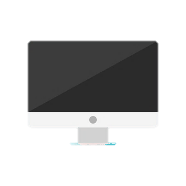 2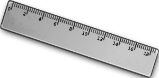 345678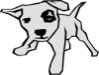 910Partenaire A – Trouve la place des objets dans le bureauPartenaire B – Fais une description de la place des objets dans le bureauobjeton /on top of ?in / inside?under?Phrase de réponse1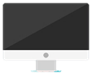 23456789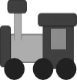 10